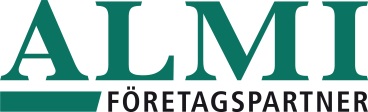 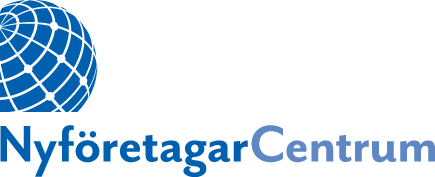 Almi och NyföretagarCentrum utser Årets Mentorer:Årets Mentorer i Västernorrland utseddaEn mentor kan bli avgörande om en företagare lyckasBengt Göran Persson, ordföranden i riskkapitalföretaget Investa har utsetts till Årets Mentor i Västernorrland i kategorin befintliga företag. Till Årets Mentor i Västernorrland i kategorin blivande företagare har utsetts Njurundaföretagaren Urban Jonsson. - Jag förstår inte riktigt vad han får sin kraft och energi ifrån, säger Bengt Göran Perssons adept Olle Holmer. – Genom min mentor har jag utvecklats och förstått att jag är företagare, säger Urban Jonssons adept Jan-Erik Iversen. – En mentor kan bli avgörande om en företagare lyckas och kan få sitt företag att växa och överleva, säger Sara Klockervold, mentoransvarig hos Almi Mitt och Per Dahlqvist, Nyföretagarcentrum Sundsvall/Timrå, som representerar de två organisationer, som utser Årets Mentorer i länet. De båda mentorerna är också nominerade till utmärkelsen Årets Mentor i Sverige.”Bättre självförtroende att fatta rätt beslut” Det är Olle Hollmer, som driver förpackningsföretaget Delta Grönt i Sundsvall, som har nominerat Bengt Göran Persson, som är ordförande i Investa och har drivit flera företag och sitter i ett antal styrelser runt om i Sverige. Under mentorskapsåret har Olle Hollmer sålt företaget och i den processen har mentorn varit ovärderlig. - Bengt Göran Persson har stöttat, ifrågasatt och coachat mig på ett konstruktivt sätt då jag beslutade mig för att sälja driften i företaget till ett par av mina anställda. Han har en lättsam stil men är också rak i sina omdömen när så krävs samt analytisk och saklig, säger Olle Holmer. Delta Grönt är ett förpackningsföretag för potatis och morötter och är fruktgrossist i Birsta i Sundsvall. Det började med en morotsodling på Alnö och har sedan utvecklats till ett företag som idag säljer framförallt norrländska varor med bra kvalité till rimliga priser.Ett kunskapsbaserat verkstadsföretagUrban Jonsson har nominerats av sin adept Jan-Erik Iversen, som driver företaget Tankteknik i Njurunda. Urban Jonsson har företagarerfarenhet från bl.a. exportmarknader i Europa och Mellanöstern. På bara drygt ett år har hans adept flyttat fram positionerna och blivit ett kunskapsbaserat verkstadsföretag i ett unikt marknadssegment, som också lyckats etablera sig på export. Han har spelat en stor roll i att stärka sin adepts kompetens, självkänsla och ledarskap. - Han är mycket positiv och det har smittat av sig på stämningen, säger Jan-Erik Iversen. Tankteknik tillverkar och monterar konstruktioner och tryckkärl i stål, rostfritt och aluminium och inom specialområdena hydraulik. Man provtrycker och reparerar också alla typer av tankfordon och underhåller containrar som transporterar farligt gods.PrisutdelningarnaDen nationella prisutdelningen för Årets Mentor för både befintliga och blivande företag i Sverige sker den 3 oktober i samband med mässan Starta Eget i Älvsjö.Om mentorprogrammenUtmärkelsen delas ut av Almi Företagspartner och NyföretagarCentrum, som på uppdrag av Näringsdepartementet driver mentorprogram för blivande och befintliga företagare. Almi vänder sig till befintliga företag och NyföretagarCentrum till blivande entreprenörer, som är i uppstartsfas.Mer information, kontakta:
Per Dahlqvist, Nyföretagarcentrum Sundsvall/Timrå, 070 – 585 39 29 Sara Klockervold, Almi Mitt, tel 063 57 11 33Urban Jonsson, Årets mentor blivande företag i Västernorrland, mobil 072-518 39 69Bengt Göran Persson, Årets mentor befintliga företag i Västernorrland, mobil 070-341 42 42Marlene Hagenrud, nationell projektledare, Almi Företagspartner, mobil 070 699 79 25Therese Käck, nationell projektledare, NyföretagarCentrum Sverige, tel. 08 551 124 05